Unit 5	raising awarenessparticipant’s textThis unit deals with raising awareness about intangible cultural heritage (ICH). It covers the following topics:The purpose of raising awareness.How awareness can be raised, and about what issues.Who are the key stakeholders and audiences for awareness-raising activities.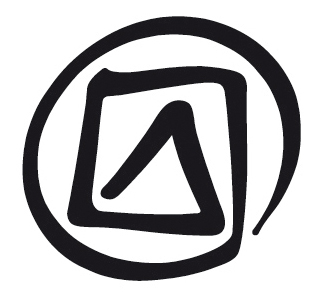 How negative consequences of raising awareness can be avoided.Relevant entries in Participant’s text Unit 3 include: ‘Raising awareness’,‘Decontextualization’ and ‘Emblem of the Convention’.Examples relevant to this unit can be found in Case studies 2–5.Published in 2016 by the United Nations Educational, Scientific and Cultural Organization, 7, place de Fontenoy, 75352 Paris 07 SP, France© UNESCO 2016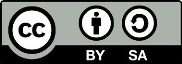 This publication is available in Open Access under the Attribution-ShareAlike 3.0 IGO (CC-BY-SA 3.0 IGO) license (http://creativecommons.org/licenses/by-sa/3.0/igo/). By using the content of this publication, the users accept to be bound by the terms of use of the UNESCO Open Access Repository (http://www.unesco.org/open-access/terms-use-ccbysa-en).The images of this publication do not fall under the CC-BY-SA licence and may not be used, reproduced, or commercialized without the prior permission of the copyright holders.The designations employed and the presentation of material throughout this publication do not imply the expression of any opinion whatsoever on the part of UNESCO concerning the legal status of any country, territory, city or area or of its authorities, or concerning the delimitation of its frontiers or boundaries.  The ideas and opinions expressed in this publication are those of the authors; they are not necessarily those of UNESCO and do not commit the Organization.5.1		Purpose of Raising awarenessICH-related policies and regulations have existed in some countries since the 1950s, especially in the East Asian region, but in many other countries awareness about ICH is still rather low. The Preamble of the Convention for the Safeguarding of the Intangible Cultural Heritage thus states that there is a need to build greater awareness about ICH, especially among younger people. One of the four purposes of the Convention mentioned in Article 1 is: ‘to raise awareness at the local, national and international levels of the importance of intangible cultural heritage, and of ensuring mutual appreciation thereof’.There is also a very detailed chapter on the subject in the Operational Directives (see ODs 100–123), which demonstrates the importance attached to raising awareness by the Organs of the Convention.Safeguarding ICHPeople who are not aware of the importance and function of ICH will not recognize the need to safeguard it, the main objective of the Convention. Raising awareness can encourage people to safeguard ICH in general terms, and also to take action to safeguard specific elements. ICH is a repository of human creativity and knowledge about nature and the functioning of societies. As societies face new challenges as a consequence of challenges such as global warming or rapid urbanization, they may need the resources embodied in ICH. Raising awareness within communities about the value and function of their ICH may promote the enactment and transmission of specific ICH elements.Fostering mutual respectThe dissemination of information about ICH, and increased appreciation of its value, can help to foster social cohesion and harmony within communities. By instilling respect for the ICH of other communities and groups can encourage mutual respect and peaceful coexistence between them. Between groups and communities (even within the same country) there can be significant differences in values and aspirations, rooted in different cultural and historical experiences and expressed through their ICH. The Convention is not only concerned with celebrating this cultural diversity, but also with trying to reduce conflict. This is not always an easy task, especially where communities and groups come into conflict because of their different values and aspirations or, for example, in contexts of food scarcity or migration.5.2	AWARENESS ABOUT WHAT?Key stakeholders and decision-makers dealing with heritage issues or development policies, as well as the public at large, should be informed not only about the widespread existence and diversity of ICH, and its function and value, but also about threats and risks to its viability, the need for its safeguarding and the actions proposed (or already taken) for its safeguarding. All stakeholders should be aware of the roles of communities, groups and individuals in creating, enacting and transmitting their ICH.All stakeholders should be informed about the Convention and about the instruments it makes available to recognize, make visible and safeguard ICH. They should also be informed of the correct implementation of the Convention, including the need to mainstream safeguarding and ICH-related considerations in general planning strategies, in line with the Ethical Principles for Safeguarding Intangible Cultural Heritage, which call for specific attention to gender equality.5.3	WAYS TO RAISE AWARENESSDifferent methods of raising awareness are needed in different States (and in different contexts within States) because of varying levels of existing awareness about ICH and available resources. Appropriate methods of raising awareness should be selected to suit these different circumstances. Possible methods include:Developing ICH-related programmes for radio, television or internet distribution.Developing ICH-related educational programmes.Establishing networks, meetings and seminars for targeted groups.Lobbying decision-makers.Presenting ICH-related festivals and events.Developing ICH-related commercial activities such as tourism.Preparing inventories of ICH and disseminating information about inventoried elements.Nominating ICH elements to the Lists of the Convention, and good safeguarding practices to the Register of the Convention.Developing and publicizing ICH policies.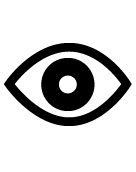 Case studies 2–5, give examples of different ways of raising awareness about ICH.5.4	WHO RAISES WHOSE AWARENESS?The Committee (ODs 118–123) and States Parties (Articles 13–14; ODs 100 and 103–106) take on specific responsibilities for ensuring that awareness is raised about ICH. In Article 13 and 14, States Parties are encouraged to ensure the promotion and recognition of, respect for and enhancement of the ICH in their territories, through policies and through educational, awareness-raising and information programmes.Other stakeholders, organizations and groups of different types are also encouraged to raise awareness and may be given specific tasks by the State Party. These include establishing contacts with:the media;educational institutions;centres of expertise, research and documentation, museums, etc.;NGOs, community-based organizations, etc.; andthe communities, groups and individuals concerned.Awareness-raising activities can be directed either at the general public or at specific target groups, including the communities concerned (OD 81), State officials at various levels of government, researchers, young people and so on.5.5	ROLE OF THE COMMITTEEInformed by Articles 16 and 18.3 of the Convention, the Operational Directives (ODs 118 and 123) specifically require the Intergovernmental Committee to ensure that information about ICH inscribed on the Lists and projects inscribed on the Register of Good Safeguarding Practices is made widely available for awareness-raising activities. The main reason for the existence of the Representative List of the Convention is to raise awareness about ICH and to give visibility to it.The Secretariat is tasked to assist the Committee in awareness-raising both by acting as a clearing-house for information and by providing opportunities for information exchange between other parties. All elements inscribed on the Lists of the Convention and the practices inscribed on the Register are thus presented on the ICH website.The ICH website and printed materials prepared by the Secretariat provide useful resources for awareness-raising activities by other stakeholders, including schools, museums, universities, research institutions, NGOs and the media.5.6	ROLE OF STATES PARTIESStates Parties are asked to raise awareness about the importance of ICH, the dangers threatening it and the role of various actors in safeguarding it under the Convention (Articles 1 and 14; ODs 100–107). States Parties must report about their activities regarding awareness-raising activities in their periodic reports to the Committee (Article 29).A high level of awareness is required among civil servants who are responsible for the implementation of the Convention. For example, ministerial officials who have been mainly working on tangible heritage may need to learn more about ICH and the opportunities offered, and obligations imposed by the Convention. Officials in other ministries such as education, health and agriculture may also find it useful to learn about the possible roles of ICH in the harmonious and sustainable development of the communities concerned.Refer to Case study 3, for an example of State involvement in awareness raising, describing the Colombian Government’s nationwide campaign to alert communities, civil society, scientific institutions and State agencies about the importance of safeguarding Colombia’s intangible heritage.5.7	ROLE OF THE MEDIAThe media can play an important role in raising awareness about ICH at the national level, with or without State support (ODs 110–115). Before media campaigns and programmes can be developed, however, it may be necessary to raise the awareness of journalists and editors about ICH.In promoting awareness, the media should highlight the role of ICH in fostering ‘social cohesion, sustainable development and prevention of conflict’, in addition to any aesthetic or entertainment value it may have (OD 111). The media can provide information about ICH, but can also create platforms for people to share information with each other at the national or local level.Campaigns and educational programmes could be developed not only for the benefit of the general public (e.g. using national television, newspapers, radio or the internet), but also for smaller target audiences (e.g. using community radio or local broadcasting channels).Refer to Case studies 2–4, for examples of media use in raising awareness.5.8 	ROLE OF INSTITUTIONS AND ORGANIZATIONSAll institutions and organizations that are knowledgeable about ICH and its safeguarding can play a role in raising awareness about ICH, whatever their relationship with the State or their funding sources. They include:educational institutions;museums and archives;non-governmental and community-based organizations;centres of expertise, research and documentation; andinformation technology institutions (see ODs 107, 108–109 and 115).These institutions can promote a better knowledge and understanding of ICH by using their expertise and collections. Some of them may also promote the role of the Convention and provide information about ICH inscribed on the Lists of the Convention (OD 118). Like all awareness-raising actors, they should respect customary practices regarding access to the information disseminated. Information technology institutions and conventional media can help in dissemination processes.Awareness through educationRaising awareness is often achieved through educational programmes in schools and universities, assisted by the State (OD 107). The ODs emphasize the importance of experiential learning about ICH through interaction with people, tasks and spaces.School curricula around the world increasingly include information about intangible heritage practices in domains such as dance, music, oral traditions and traditional crafts. If all goes well, this kind of intervention can illustrate cultural diversity and teach respect for other people and their practices and beliefs. Vocational guidance about ICH-related careers, visits to ICH-related projects and places, and practical experience of ICH-related activities can raise awareness among young people about its value to society.raising awareness through documentationThere should be a link between information generated through documentation processes and management by ‘research institutes, centres of expertise, museums, archives, libraries, documentation centres and similar entities’ and raising awareness about ICH and its importance (OD 109). Like schools and universities, these institutions are encouraged to work closely with the communities, groups and individuals concerned to help raise awareness about their ICH.Community-managed centres and associations can play an important role in raising awareness among the general public about the importance of ICH to their communities (OD 108).5.9	ROLE OF COMMUNITIESAwareness may have to be raised within communities about the increased opportunities created by the Convention for the recognition and safeguarding of their ICH (OD 81), especially in the case of communities that had previously been prevented from freely enjoying and practising it. Activities undertaken by community members to raise awareness within their communities about, for instance, functions, possible threats to viability and enhancement of elements of their ICH, are vital to assisting with safeguarding. Such activities deserve support, if required, from government agencies and other organizations.Needless to say, communities are well placed to organize or participate in awareness-raising activities about their ICH. If these activities relate to specific ICH elements of a community or group, the ODs recommend that the communities, groups and individuals concerned are fully involved, and that they give their consent (OD 101).Case study 4, discusses the ‘Indians as Seen by Indians’ project in Brazil, which shows how communities themselves can raise awareness about their ICH and increase their sense of civic pride and identity while challenging discriminatory stereotypes and providing opportunities for the development of marketable skills among young people.5.10 	EMBLEM OF THE CONVENTIONThe emblem of the Convention is intended to give better visibility to the Convention and can be used in certain awareness-raising campaigns. The emblem should only be used in combination with UNESCO’s logo (OD 125). The use of the two logos is subject to rules (see OD 128).Only the Organs of the Convention and its Secretariat have the right to use the emblem without prior authorization. Such authorization may be given to others by the Organs of the Convention and, in specific cases, by the Director General of UNESCO. The use of the emblem may only be authorized by them if the project or manifestation concerned is relevant to the Convention’s purposes and in compliance with its principles (OD 134). Further criteria and conditions for the use of the emblem are mentioned in ODs 137–139.Authorization for commercial use of the emblem is possible, though only within the context of the activity with which the emblem is associated (OD 141) and only under a special contractual arrangement (OD 142).5.11	Responsible awarenessRaisingFollowing the guidelines provided by the ODs helps to ensure that activities for raising awareness do not threaten the viability of ICH. It is important, for example, to protect ICH and the communities concerned from misrepresentation or exploitation through awareness-raising activities (ODs 101 and 102). ICH elements should not be de-contextualized in awareness-raising activities (ODs 102 and 120).At both the national and the international level, awareness-raising should not only focus on the aesthetic appeal or entertainment value of ICH elements, but also emphasize their contribution to social cohesion, sustainable development and the prevention of conflict (OD 111) and their value and meaning to the communities concerned (OD 120).Access to information about ICH should, of course, be managed in accordance with the wishes of the communities, groups and individuals concerned. The Australian Institute of Aboriginal and Torres Strait Islander Studies (Case study 5), for example, enforces provisions for confidentiality and access for users of intangible heritage databases.Codes of ethicsComplementary to the Convention, the ODs and national legislative frameworks, in 2015 the Intergovernmental Committee endorsed twelve Ethical Principles for Safeguarding Intangible Cultural Heritage that are intended to provide guidance to Member States and other actors on ethical approaches to safeguarding ICH and serve as a basis for the development of specific codes of ethics and tools adapted to local and sectoral conditions.States Parties may wish to develop codes of ethics to encourage responsible awareness-raising (OD 103). A non-exhaustive list of example codes of ethics in the culture sector is also provided for further guidance and inspiration on the website of the Secretariat. More details, including the page with examples, can be found at: http://www.unesco.org/culture/ich/en/ethics-and-ich-00866